La savonnerie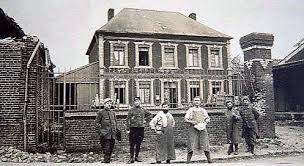 La savonnerie durant la guerre 14/18, au 45 rue de Bully à AixHyppolite DELEFORTERIE (1872/1941) quitte son village d’Escobecques (59) après de brillantes études  à Lille,  maîtrisant le latin et l’allemand, s’oriente vers une carrière de chimiste. En 1895, il quitte Haubourdin pour venir s’installer à Aix-Noulette. Avant cette date, il avait appris qu’en Allemagne, on avait trouvé une nouvelle invention qui pourrait remplacer le savon noir dit del zieppe. Cette matière gluante vendue en seaux est métamorphosée par du savon dur. Il se rend donc en Allemagne, vêtu modestement et se faisant passer pour un ouvrier non qualifié. Il est embauché dans une savonnerie comme factotum, ce qui lui permet de faire de l’espionnage industriel et de connaître la technique de ce savon dur.Fort de ces connaissances, il rentre à Aix-Noulette où il achète, rue de Lens (actuelle rue de Bully), une maison d’habitation accolée à une dépendance suffisamment grande pour en faire une savonnerie MAIS il oublie de déposer le brevet de fabrication. Dans le même temps, dans la région de Marseille, des importateurs d’huile de coprah ont la même idée avec des moyens financiers plus importants qui, eux, n’oublièrent pas de déposer le brevet de fabrication.  Notre village a donc failli avoir la même notoriété que le savon de Marseille.La savonnerie d‘Aix périclite et Hyppolite Deleforterie se voit contraint de vendre son affaire à Jules DREUX en 1899. A cette date, Hyppolite DELEFORTEREIE quitte Aix-Noulette et s’établit à Bouvigny-Boyeffles dans l’ancienne ferme du château du Prince de Ghistelles. Il va mettre à profit les anciennes carrières de blanc pour y créer des champignonnières.Jules DREUX possède une chaîne de magasins dit Magasin Dreux, La direction est confiée à Rémy CARTON. La fabrique de savon noir prospère, une dizaine d’ouvriers est embauchée, ceci jusqu’en1914.  Un certain nombre de magasins Dreux servaient d’entrepôts de marchandises destinées à ravitailler les épiceries en gros et les succursales de la Maison Dreux.La savonnerie fut en partie détruite, en 1915 et le même jour, dix chevaux furet tués dans l’écurie. Cette même année, l’église Saint-Germain fut plusieurs fois bombardée. Les offices furent célébrés à la savonnerie.La savonnerie fut reconstruite et fonctionna jusqu’en 1937, date à laquelle elle ne peut plus concurrencer les grosses industries. Sa production était alors de 12.000.000 kg de savon noir.  En 1937, la Fédération agricole acquiert les bâtiments de la savonnerie pour en faire un magasin de fournitures agricoles sous le nom Plein Champ avant de devenir le magasin Point Vert. Extrait du bulletin Au Gré du Temps n°27 du Comité Historique de Bouvign-Boyeffles, article d’Elisabeth Dubois et de Georges Klein.